Wymagania z fizyki na poszczególne oceny w klasie 7 i 8.Na lekcjach ocenie podlegają:●aktywne uczestniczenie w lekcji, ●wypowiedzi ustne, ●kartkówki  ●przygotowanie materiałów do lekcji, ●prace domowe, ●sprawdziany, ●prezentacje, ●prace dodatkowe. Wymagania ogólne z fizyki ( zgodne z podstawą programową)1. Wykorzystanie pojęć i wielkości fizycznych do opisu zjawisk oraz wskazanie ich przykładów w otaczającej rzeczywistości. 2. Rozwiązywanie problemów z wykorzystaniem praw i zależności fizycznych. 3. Planowanie i przeprowadzanie obserwacji lub doświadczeń oraz wnioskowanie na podstawie ich wyników. 4. Posługiwanie się informacjami pochodzącymi z analizy materiałów źródłowych, w tym tekstów popularnonaukowych. Wymagania szczegółowe:Na ocenę dostateczną uczeń musi spełniać wymagania na ocenę dopuszczającą i dostateczną.Na ocenę dobrą uczeń musi spełniać wymagania na ocenę dopuszczającą, dostateczną i dobrą.Na ocenę bardzo dobrą uczeń musi spełniać wymagania na ocenę dopuszczającą, dostateczną i dobrą i bardzo dobrą.Klasa 7I Pierwsze spotkanie z fizykąNa ocenę dopuszczającą :określa, czym zajmuje się fizykawymienia podstawowe metody badań stosowane w fizycerozróżnia pojęcia: ciało fizyczne i substancja i podaje odpowiednie przykładyprzelicza jednostki czasu (sekunda, minuta, godzina)wybiera właściwe przyrządy pomiarowe (np. do pomiaru długości, czasu)oblicza wartość średnią wyników pomiaru (np. długości, czasu)wymienia i rozróżnia rodzaje oddziaływań (elektrostatyczne, grawitacyjne, magnetyczne, mechaniczne) oraz podaje przykłady oddziaływań podaje przykłady skutków oddziaływań w życiu codziennymposługuje się pojęciem siły jako miarą oddziaływańwykonuje doświadczenie (badanie rozciągania gumki lub sprężyny), korzystając z jego opisuposługuje się jednostką siły; wskazuje siłomierz jako przyrząd służący do pomiaru siłyodróżnia wielkości skalarne (liczbowe) od wektorowych i podaje odpowiednie przykładyrozróżnia siłę wypadkową i siłę równoważącąokreśla zachowanie się ciała w przypadku działania na nie sił równoważących sięNa ocenę  dostateczną:podaje przykłady powiązań fizyki z życiem codziennym, techniką, medycyną oraz innymi dziedzinami wiedzyrozróżnia pojęcia: obserwacja, pomiar, doświadczeniewyjaśnia, co to są wielkości fizyczne i na czym polegają pomiary wielkości fizycznych; rozróżnia pojęcia wielkość fizyczna i jednostka danej wielkościprzelicza wielokrotności i podwielokrotności (mikro-, mili-, centy-, hekto-, kilo-, mega-)przeprowadza wybrane pomiary i doświadczenia, korzystając z ich opisów (np. pomiar długości ołówka, czasu staczania się ciała po pochylni)wyjaśnia, dlaczego żaden pomiar nie jest idealnie dokładny i co to jest niepewność pomiarowa oraz uzasadnia, że dokładność wyniku pomiaru nie może być większa niż dokładność przyrządu pomiarowegowyjaśnia, w jakim celu powtarza się pomiar kilka razy, a następnie z uzyskanych wyników oblicza średniązaokrągla wartości wielkości fizycznych do podanej liczby cyfr znaczącychwykazuje na przykładach, że oddziaływania są wzajemnewymienia i rozróżnia skutki oddziaływań odróżnia oddziaływania bezpośrednie i na odległość, podaje odpowiednie przykłady tych oddziaływaństosuje pojęcie siły jako działania skierowanego (wektor); wskazuje wartość, kierunek i zwrot wektora siłyprzedstawia siłę graficznie (rysuje wektor siły)doświadczalnie wyznacza wartość siły za pomocą siłomierza albo wagi analogowej lub cyfrowej (mierzy wartość siły za pomocą siłomierza)zapisuje wynik pomiaru siły wraz z jej jednostką oraz z uwzględnieniem informacji o niepewnościwyznacza i rysuje siłę wypadkową dla dwóch sił o jednakowych kierunkachopisuje i rysuje siły, które się równoważąokreśla cechy siły wypadkowej dwóch sił działających wzdłuż tej samej prostej i siły równoważącej inną siłępodaje przykłady sił wypadkowych i równoważących się z życia codziennegoprzeprowadza doświadczenia:badanie różnego rodzaju oddziaływań,badanie cech sił, wyznaczanie średniej siły,wyznaczanie siły wypadkowej i siły równoważącej za pomocą siłomierza, korzystając z opisów doświadczeńwyznacza wartość siły za pomocą siłomierza,Na ocenę dobrą podaje przykłady wielkości fizycznych wraz z ich jednostkami w układzie SI; zapisuje podstawowe wielkości fizyczne (posługując się odpowiednimi symbolami) wraz z jednostkami (długość, masa, temperatura, czas)szacuje rząd wielkości spodziewanego wyniku pomiaru, np. długości, czasuwskazuje czynniki istotne i nieistotne dla wyniku pomiaru lub doświadczeniaposługuje się pojęciem niepewności pomiarowej; zapisuje wynik pomiaru wraz z jego jednostką oraz z uwzględnieniem informacji o niepewności wykonuje obliczenia i zapisuje wynik zgodnie z zasadami zaokrąglania oraz zachowaniem liczby cyfr znaczących wynikającej z dokładności pomiaru lub danychopisuje różne rodzaje oddziaływańwyjaśnia, na czym polega wzajemność oddziaływańporównuje siły na podstawie ich wektorówoblicza średnią siłę i zapisuje wynik zgodnie z zasadami zaokrąglania oraz zachowaniem liczby cyfr znaczących wynikającej z dokładności pomiaru lub danychbuduje prosty siłomierz i wyznacza przy jego użyciu wartość siły, korzystając z opisu doświadczeniaszacuje rząd wielkości spodziewanego wyniku pomiaru siływyznacza i rysuje siłę wypadkową dla kilku sił o jednakowych kierunkach; określa jej cechyokreśla cechy siły wypadkowej kilku (więcej niż dwóch) sił działających wzdłuż tej samej prostejNa ocenę bardzo dobrą:podaje przykłady osiągnięć fizyków cennych dla rozwoju cywilizacji (współczesnej techniki i technologii)wyznacza niepewność pomiarową przy pomiarach wielokrotnychprzewiduje skutki różnego rodzaju oddziaływańpodaje przykłady rodzajów i skutków oddziaływań (bezpośrednich i na odległość) szacuje niepewność pomiarową wyznaczonej wartości średniej siły buduje siłomierz według własnego projektu i wyznacza przy jego użyciu wartość siływyznacza i rysuje siłę równoważącą kilka sił działających wzdłuż tej samej prostej o różnych zwrotach, określa jej cechyII Budowa materiiNa ocenę dopuszczającąpodaje przykłady zjawisk świadczące o cząsteczkowej budowie materii posługuje się pojęciem napięcia powierzchniowegopodaje przykłady występowania napięcia powierzchniowego wodyokreśla wpływ detergentu na napięcie powierzchniowe wodywymienia czynniki zmniejszające napięcie powierzchniowe wody i wskazuje sposoby ich wykorzystywania w codziennym życiu człowiekarozróżnia trzy stany skupienia substancji; podaje przykłady ciał stałych, cieczy, gazówrozróżnia substancje kruche, sprężyste i plastyczne; podaje przykłady ciał plastycznych, sprężystych, kruchychposługuje się pojęciem masy oraz jej jednostkami, podaje jej jednostkę w układzie SIrozróżnia pojęcia: masa, ciężar ciałaposługuje się pojęciem siły ciężkości, podaje wzór na ciężarokreśla pojęcie gęstości; podaje związek gęstości z masą i objętością oraz jednostkę gęstości w układzie SIposługuje się tabelami wielkości fizycznych w celu odszukania gęstości substancji; porównuje gęstości substancjimierzy: długość, masę, objętość cieczy; wyznacza objętość dowolnego ciała za pomocą cylindra miarowegoprzeprowadza doświadczenie (badanie zależności wskazania siłomierza od masy obciążników), korzystając z jego opisu; opisuje wyniki i formułuje wnioskiopisuje przebieg przeprowadzonych doświadczeńNa ocenę dostateczną :podaje podstawowe założenia cząsteczkowej teorii budowy materii  posługuje się pojęciem oddziaływań międzycząsteczkowych; odróżnia siły spójności od sił przylegania, rozpoznaje i opisuje te siływskazuje w otaczającej rzeczywistości przykłady zjawisk opisywanych za pomocą oddziaływań międzycząsteczkowych (sił spójności i przylegania)wyjaśnia napięcie powierzchniowe jako skutek działania sił spójnościdoświadczalnie demonstruje zjawisko napięcia powierzchniowego, korzystając z opisuilustruje istnienie sił spójności i  opisuje zjawisko napięcia powierzchniowego (na wybranym przykładzie)ilustruje działanie sił spójności na przykładzie mechanizmu tworzenia się kropli; tłumaczy formowanie się kropli w kontekście istnienia sił spójnościcharakteryzuje ciała sprężyste, plastyczne i kruche; posługuje się pojęciem siły sprężystościopisuje budowę mikroskopową ciał stałych, cieczy i gazów (strukturę mikroskopową substancji w różnych jej fazach)określa i porównuje właściwości ciał stałych, cieczy i gazówanalizuje różnice gęstości (ułożenia cząsteczek) substancji w różnych stanach skupienia wynikające z budowy mikroskopowej ciał stałych, cieczy i gazówstosuje do obliczeń związek między siłą ciężkości, masą i przyspieszeniem grawitacyjnym posługuje się pojęciem gęstości oraz jej jednostkamistosuje do obliczeń związek gęstości z masą i objętościąwyjaśnia, dlaczego ciała zbudowane z różnych substancji mają różną gęstośćprzelicza wielokrotności i podwielokrotności (mikro-, mili-, centy-, dm-, kilo-, mega-); przelicza jednostki: masy, ciężaru, gęstościrozpoznaje zależność rosnącą bądź malejącą na podstawie danych (wyników doświadczenia); rozpoznaje proporcjonalność prostą oraz posługuje się proporcjonalnością prostąprzeprowadza doświadczenia:-wykazanie cząsteczkowej budowy materii,-badanie właściwości ciał stałych, cieczy i gazów,-wykazanie istnienia oddziaływań międzycząsteczkowych,-wyznaczanie gęstości substancji, z jakiej wykonany jest przedmiot o kształcie regularnym za pomocą wagi i przymiaru lub o nieregularnym kształcie za pomocą wagi, cieczy i cylindra miarowego oraz wyznaczanie gęstości cieczy za pomocą wagi i cylindra miarowego, Na ocenę dobrą:posługuje się pojęciem hipotezywyjaśnia zjawisko zmiany objętości cieczy w wyniku mieszania się, opierając się na doświadczeniu modelowym  wyjaśnia, że podział na ciała sprężyste, plastyczne i kruche jest podziałem nieostrym; posługuje się pojęciem twardości minerałówanalizuje różnice w budowie mikroskopowej ciał stałych, cieczy i gazów; posługuje się pojęciem powierzchni swobodnejanalizuje różnice gęstości substancji w różnych stanach skupienia wynikające z budowy mikroskopowej ciał stałych, cieczy i gazów (analizuje zmiany gęstości przy zmianie stanu skupienia, zwłaszcza w przypadku przejścia z cieczy w gaz, i wiąże to ze zmianami w strukturze mikroskopowej)przeprowadza doświadczenia:badanie wpływu detergentu na napięcie powierzchniowe,badanie, od czego zależy kształt kropli,korzystając z opisów doświadczeń i przestrzegając zasad bezpieczeństwa; formułuje wnioskiplanuje doświadczenia związane z wyznaczeniem gęstości cieczy oraz ciał stałych o regularnych i nieregularnych kształtachNa ocenę bardzo dobrąuzasadnia kształt spadającej kropli wodyprojektuje i przeprowadza doświadczenia (inne niż opisane w podręczniku) wykazujące cząsteczkową budowę materiiprojektuje i wykonuje doświadczenie potwierdzające istnienie napięcia powierzchniowego wodyprojektuje i wykonuje doświadczenia wykazujące właściwości ciał stałych, cieczy i gazówprojektuje doświadczenia związane z wyznaczeniem gęstości cieczy oraz ciał stałych o regularnych i nieregularnych kształtach III Hydrostatyka i aerostatykaNa ocenę dopuszczającą uczeń:rozpoznaje i nazywa siły ciężkości i nacisku, podaje ich przykłady w różnych sytuacjach praktycznych (w otaczającej rzeczywistości); wskazuje przykłady z życia codziennego obrazujące działanie siły naciskurozróżnia parcie i ciśnienieformułuje prawo Pascala, podaje przykłady jego zastosowania wskazuje przykłady występowania siły wyporu w otaczającej rzeczywistości i życiu codziennymwymienia cechy siły wyporu, ilustruje graficznie siłę wyporuprzeprowadza doświadczenia:-badanie zależności ciśnienia od pola powierzchni,-badanie zależności ciśnienia hydrostatycznego od wysokości słupa cieczy,-badanie przenoszenia w cieczy działającej na nią siły zewnętrznej,-badanie warunków pływania ciał, Na ocenę dostateczną:posługuje się pojęciem parcia (nacisku)posługuje się pojęciem ciśnienia wraz z jego jednostką w układzie SIposługuje się pojęciem ciśnienia w cieczach i gazach wraz z jego jednostką; posługuje się pojęciem ciśnienia hydrostatycznego i atmosferycznegodoświadczalnie demonstruje: -zależność ciśnienia hydrostatycznego od wysokości słupa cieczy,-istnienie ciśnienia atmosferycznego,-prawo Pascala,-prawo Archimedesa (na tej podstawie analizuje pływanie ciał)posługuje się prawem Pascala, zgodnie z którym zwiększenie ciśnienia zewnętrznego powoduje jednakowy przyrost ciśnienia w całej objętości cieczy lub gazuwskazuje w otaczającej rzeczywistości przykłady zjawisk opisywanych za pomocą praw i zależności dotyczących ciśnienia hydrostatycznego i atmosferycznegoprzelicza jednostki ciśnieniastosuje do obliczeń: -związek między parciem a ciśnieniem,-związek między ciśnieniem hydrostatycznym a wysokością słupa cieczy i jej gęstością; analizuje siły działające na ciała zanurzone w cieczach lub gazach, posługując się pojęciem siły wyporu i prawem Archimedesa oblicza wartość siły wyporu dla ciał zanurzonych w cieczy lub gaziepodaje warunki pływania ciał: kiedy ciało tonie, kiedy pływa częściowo zanurzone w cieczy i kiedy pływa całkowicie zanurzone w cieczyopisuje praktyczne zastosowanie prawa Archimedesa i warunków pływania ciał; wskazuje przykłady wykorzystywania w otaczającej rzeczywistościprzeprowadza doświadczenia:-wyznaczanie siły wyporu,-badanie, od czego zależy wartość siły wyporu i wykazanie, że jest ona równa ciężarowi wypartej cieczy, Na ocenę dobrą wymienia nazwy przyrządów służących do pomiaru ciśnieniawyjaśnia zależność ciśnienia atmosferycznego od wysokości nad poziomem morzaopisuje znaczenie ciśnienia hydrostatycznego i ciśnienia atmosferycznego w przyrodzie i w życiu codziennymopisuje doświadczenie Torricellegoopisuje zastosowanie prawa Pascala w prasie hydraulicznej i hamulcach hydraulicznychwyznacza gęstość cieczy, korzystając z prawa Archimedesarysuje siły działające na ciało, które pływa w cieczy, tkwi w niej zanurzone lub tonie; wyznacza, rysuje i opisuje siłę wypadkowąwyjaśnia, kiedy ciało tonie, kiedy pływa częściowo zanurzone w cieczy i kiedy pływa całkowicie w niej zanurzone na podstawie prawa Archimedesa, posługując się pojęciami siły ciężkości i gęstościplanuje i przeprowadza doświadczenie w celu zbadania zależności ciśnienia od siły nacisku i pola powierzchni; opisuje jego przebieg i formułuje wnioskiprojektuje i przeprowadza doświadczenie potwierdzające słuszność prawa Pascala dla cieczy lub gazów, opisuje jego przebieg oraz analizuje i ocenia wynik; Na ocenę bardzo dobrą:uzasadnia, kiedy ciało tonie, kiedy pływa częściowo zanurzone w cieczy i kiedy pływa całkowicie w niej zanurzone, korzystając z wzorów na siły wyporu i ciężkości oraz gęstościIV kinematykaNa ocenę dopuszczającą wskazuje przykłady ciał będących w ruchu w otaczającej rzeczywistościwyróżnia pojęcia toru i drogi i wykorzystuje je do opisu ruchu; podaje jednostkę drogi w układzie SI; przelicza jednostki drogi odróżnia ruch prostoliniowy od ruchu krzywoliniowego; podaje przykłady ruchów: prostoliniowego i krzywoliniowegonazywa ruchem jednostajnym ruch, w którym droga przebyta w jednostkowych przedziałach czasu jest stała; podaje przykłady ruchu jednostajnego w otaczającej rzeczywistościposługuje się pojęciem prędkości do opisu ruchu prostoliniowego; opisuje ruch jednostajny prostoliniowy; podaje jednostkę prędkości w układzie SIodczytuje prędkość i przebytą odległość z wykresów zależności drogi i prędkości od czasuodróżnia ruch niejednostajny (zmienny) od ruchu jednostajnego; podaje przykłady ruchu niejednostajnego w otaczającej rzeczywistościrozróżnia pojęcia: prędkość chwilowa i prędkość średniaposługuje się pojęciem przyspieszenia do opisu ruchu prostoliniowego jednostajnie przyspieszonego i jednostajnie opóźnionego; podaje jednostkę przyspieszenia w układzie SIodczytuje przyspieszenie i prędkość z wykresów zależności przyspieszenia i prędkości od czasu dla ruchu prostoliniowego jednostajnie przyspieszonego; rozpoznaje proporcjonalność prostąrozpoznaje zależność rosnącą na podstawie danych z tabeli lub na podstawie wykresu zależności drogi od czasu w ruchu jednostajnie przyspieszonymidentyfikuje rodzaj ruchu na podstawie wykresów zależności drogi, prędkości i przyspieszenia od czasu; rozpoznaje proporcjonalność prostąodczytuje dane z wykresów zależności drogi, prędkości i przyspieszenia od czasu dla ruchów prostoliniowych: jednostajnego i jednostajnie przyspieszonegoNa ocenę dostatecznąwyjaśnia, na czym polega względność ruchu; podaje przykłady układów odniesieniaopisuje i wskazuje przykłady względności ruchuoblicza wartość prędkości i przelicza jej jednostki; oblicza i zapisuje wynik zgodnie z zasadami zaokrąglania oraz zachowaniem liczby cyfr znaczących wynikającej z dokładności pomiaru lub danychwyznacza wartość prędkości i drogę z wykresów zależności prędkości i drogi od czasu dla ruchu prostoliniowego odcinkami jednostajnego oraz rysuje te wykresy na podstawie podanych informacjirozpoznaje na podstawie danych liczbowych lub na podstawie wykresu, że w ruchu jednostajnym prostoliniowym droga jest wprost proporcjonalna do czasu oraz posługuje się proporcjonalnością prostąnazywa ruchem jednostajnie przyspieszonym ruch, w którym wartość prędkości rośnie jednostkowych przedziałach czasu o tę samą wartość, a ruchem jednostajnie opóźnionym – ruch, w którym wartość prędkości maleje w jednostkowych przedziałach czasu o tę samą wartośćoblicza wartość przyspieszenia wraz z jednostką; przelicza jednostki przyspieszenia wyznacza zmianę prędkości dla ruchu prostoliniowego jednostajnie zmiennego (przyspieszonego lub opóźnionego); oblicza prędkość końcową w ruchu jednostajnie przyspieszonymstosuje do obliczeń związek przyspieszenia ze zmianą prędkości i czasem, w którym ta zmiana nastąpiła (); wyznacza prędkość końcową 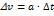 analizuje wykresy zależności drogi i prędkości od czasu dla ruchu prostoliniowego jednostajnego; porównuje ruchy na podstawie nachylenia wykresu zależności drogi od czasu do osi czasuanalizuje wykresy zależności prędkości i przyspieszenia od czasu dla ruchu prostoliniowego jednostajnie przyspieszonego; porównuje ruchy na podstawie nachylenia wykresu prędkości do osi czasuanalizuje wykres zależności prędkości od czasu dla ruchu prostoliniowego jednostajnie opóźnionego; oblicza prędkość końcową w tym ruchuprzeprowadza doświadczenia: wyznaczanie prędkości ruchu pęcherzyka powietrza w zamkniętej rurce wypełnionej wodą,badanie ruchu staczającej się kulki,Na ocenę dobrąrozróżnia układy odniesienia: jedno-, dwu- i trójwymiarowyplanuje i przeprowadza doświadczenie w celu wyznaczenia prędkości z pomiaru czasu i drogi z użyciem przyrządów analogowych lub cyfrowych bądź programu do analizy materiałów wideo; szacuje rząd wielkości spodziewanego wyniku; zapisuje wyniki pomiarów wraz z ich jednostkami oraz z uwzględnieniem informacji o niepewności; opisuje przebieg doświadczenia i ocenia jego wynikisporządza wykresy zależności prędkości i drogi od czasu dla ruchu prostoliniowego odcinkami jednostajnego na podstawie podanych informacji (oznacza wielkości i skale na osiach; zaznacza punkty i rysuje wykres; uwzględnia niepewności pomiarowe)wyznacza przyspieszenie z wykresów zależności prędkości od czasu dla ruchu prostoliniowego jednostajnie zmiennego (przyspieszonego lub opóźnionego)wyjaśnia, że w ruchu jednostajnie przyspieszonym bez prędkości początkowej odcinki drogi pokonywane w kolejnych sekundach mają się do siebie jak kolejne liczby nieparzystewyjaśnia, że droga w dowolnym ruchu jest liczbowo równa polu pod wykresem zależności prędkości od czasusporządza wykresy zależności prędkości i przyspieszenia od czasu dla ruchu prostoliniowego jednostajnie przyspieszonegoNa ocenę bardzo dobrą planuje i demonstruje doświadczenie związane z badaniem ruchu z użyciem przyrządów analogowych lub cyfrowych, programu do analizy materiałów wideo; opisuje przebieg doświadczenia, analizuje i ocenia wynikirozwiązuje nietypowe, złożone problemy  związane z analizą wykresów zależności drogi i prędkości od czasu dla ruchów prostoliniowych: jednostajnego i jednostajnie zmiennegoDynamikaNa ocenę dopuszczającą rozpoznaje zjawisko bezwładności w podanych przykładachrozpoznaje i nazywa siły oporów ruchu; podaje ich przykłady w otaczającej rzeczywistości• opisuje ruch ciała pod działaniem stałej siły wypadkowej zwróconej tak samo jak prędkośćposługuje się jednostką siłyrozpoznaje i nazywa siły działające na spadające ciała (siły ciężkości i oporów ruchu)objaśnia zasadę akcji i reakcji na wskazanym przykładzieposługuje się pojęciem sił oporów ruchu; podaje ich przykłady w różnych sytuacjach praktycznych i opisuje wpływ na poruszające się ciałarozróżnia tarcie statyczne i kinetyczneprzeprowadza doświadczenia:-badanie spadania ciał,-badanie wzajemnego oddziaływania ciał-badanie, od czego zależy tarcie, Na ocenę dostateczną:wyjaśnia, na czym polega bezwładność ciał; wskazuje przykłady bezwładności w otaczającej rzeczywistościposługuje się pojęciem masy jako miary bezwładności ciałanalizuje zachowanie się ciał na podstawie pierwszej zasady dynamikianalizuje zachowanie się ciał na podstawie drugiej zasady dynamikiopisuje spadek swobodny jako przykład ruchu jednostajnie przyspieszonegoporównuje czas spadania swobodnego i rzeczywistego różnych ciał z danej wysokościopisuje wzajemne oddziaływanie ciał, posługując się trzecią zasadą dynamikiopisuje zjawisko odrzutu i wskazuje jego przykłady w otaczającej rzeczywistościpodaje przyczynę działania siły tarcia i wyjaśnia, od czego zależy jej wartośćstosuje pojęcie siły tarcia jako działania skierowanego (wektor); wskazuje wartość, kierunek i zwrot siły tarciaopisuje i rysuje siły działające na ciało wprawiane w ruch (lub poruszające się) oraz wyznacza i rysuje siłę wypadkowąopisuje znaczenie tarcia w życiu codziennym; wyjaśnia na przykładach, kiedy tarcie i inne opory ruchu są pożyteczne, a kiedy niepożądane oraz wymienia sposoby zmniejszania lub zwiększania oporów ruchu (tarcia)zapisuje wzorem drugą zasadę dynamiki i odczytuje ten zapis stosuje wzór a = F/m do rozwiązywania zadań przeprowadza doświadczenia:-badanie bezwładności ciał, -badanie ruchu ciała pod wpływem działania sił, które się nie równoważą,-demonstracja zjawiska odrzutu, Na ocenę dobrą:analizuje opór powietrza podczas ruchu spadochroniarzaplanuje i przeprowadza doświadczenia: w celu zilustrowania zasad dynamiki Newtona opisuje ich przebieg, formułuje wnioski, analizuje wyniki przeprowadzonych doświadczeń Na ocenę bardzo dobrą rozwiązuje nietypowe złożone zadania, (problemy) dotyczące treści rozdziału: Dynamika (stosując do obliczeń związek między siłą i masą a przyspieszeniem oraz związek: )opisuje ruch jednostajnie opóźniony oblicza drogę do chwili zatrzymania się na podstawie wykresu υ(t) VI Praca moc energiaNa ocenę dopuszczającąposługuje się pojęciem energii, podaje przykłady różnych jej formodróżnia pracę w sensie fizycznym od pracy w języku potocznym; wskazuje przykłady wykonania pracy mechanicznej w otaczającej rzeczywistościpodaje wzór na obliczanie pracy, gdy kierunek działającej na ciało siły jest zgodny z kierunkiem jego ruchurozróżnia pojęcia: praca i moc; odróżnia moc w sensie fizycznym od mocy w języku potocznym; wskazuje odpowiednie przykłady w otaczającej rzeczywistościpodaje i opisuje wzór na obliczanie mocy (iloraz pracy i czasu, w którym praca została wykonana)rozróżnia pojęcia: praca i energia; posługuje się pojęciem energii potencjalnej grawitacji (ciężkości) i potencjalnej sprężystości wraz z ich jednostką w układzie SIposługuje się pojęciami siły ciężkości i siły sprężystościposługuje się pojęciem energii kinetycznej; wskazuje przykłady ciał posiadających energię kinetyczną w otaczającej rzeczywistościwymienia rodzaje energii mechanicznej;wskazuje przykłady przemian energii mechanicznej w otaczającej rzeczywistościposługuje się pojęciem energii mechanicznej jako sumy energii kinetycznej i potencjalnej; podaje zasadę zachowania energii mechanicznejdoświadczalnie bada, od czego zależy energia potencjalna ciężkości, Na ocenę dostatecznąposługuje się pojęciem pracy mechanicznej wraz z jej jednostką w układzie SI; wyjaśnia, kiedy została wykonana praca 1 Jposługuje się pojęciem mocy wraz z jej jednostką w układzie SI; wyjaśnia, kiedy urządzenie ma moc 1 W; porównuje moce różnych urządzeń wyjaśnia, kiedy ciało ma energię potencjalną grawitacji, a kiedy ma energię potencjalną sprężystości; opisuje wykonaną pracę jako zmianę energiiopisuje przemiany energii ciała podniesionego na pewną wysokość, a następnie upuszczonegowykorzystuje zasadę zachowania energii do opisu zjawiskpodaje i opisuje zależność przyrostu energii potencjalnej grawitacji ciała od jego masy i wysokości, na jaką ciało zostało podniesione ()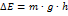 opisuje i wykorzystuje zależność energii kinetycznej ciała od jego masy i prędkości; podaje wzór na energię kinetyczną i stosuje go do obliczeńopisuje związek pracy wykonanej podczas zmiany prędkości ciała ze zmianą energii kinetycznej ciała (opisuje wykonaną pracę jako zmianę energii); wyznacza zmianę energii kinetycznejwykorzystuje zasadę zachowania energiido opisu zjawisk oraz wskazuje ich przykłady w otaczającej rzeczywistościstosuje do obliczeń: -związek pracy z siłą i drogą, na jakiej została wykonana,-związek mocy z pracą i czasem, w którym została wykonana,-związek wykonanej pracy ze zmianą energii oraz wzory na energię potencjalną grawitacji i energię kinetyczną,-zasadę zachowania energii mechanicznej, Na ocenę dobrąwyjaśnia kiedy, mimo działającej na ciało siły, praca jest równa zero; wskazuje odpowiednie przykłady w otaczającej rzeczywistościpodaje, opisuje i stosuje wzór na obliczanie mocy chwilowej ()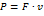 wyznacza zmianę energii potencjalnej grawitacji ciała podczas zmiany jego wysokości (wyprowadza wzór)wyjaśnia, jaki układ nazywa się układem izolowanym; podaje zasadę zachowania energiiplanuje i przeprowadza doświadczenia związane z badaniem, od czego zależy energia potencjalna sprężystości i energia kinetyczna; opisuje ich przebieg i wyniki, formułuje wnioskiNa ocenę bardzo dobrą:  rozwiązuje złożone zadania obliczeniowe: dotyczące energii i pracy oraz mocy; wykorzystuje zasadę zachowania energii mechanicznej oraz wzorów na energię potencjalną grawitacji i energię kinetyczną;VII Termodynamika Na ocenę dopuszczającąopisuje wykonaną pracę jako zmianę energiiposługuje się pojęciem temperaturypodaje przykłady zmiany energii wewnętrznej spowodowanej wykonaniem pracy lub przepływem ciepła w otaczającej rzeczywistościpodaje warunek i kierunek przepływu ciepła; stwierdza, że ciała o równej temperaturze pozostają w stanie równowagi termicznejrozróżnia materiały o różnym przewodnictwie; wskazuje przykłady wymienia sposoby przekazywania energii w postaci ciepła; wskazuje odpowiednie przykłady informuje o przekazywaniu ciepła przez promieniowanie; wykonuje i opisuje doświadczenie ilustrujące ten sposób przekazywania ciepłaposługuje się tabelami wielkości fizycznych w celu odszukania ciepła właściwego; porównuje wartości ciepła właściwego różnych substancjirozróżnia i nazywa zmiany stanów skupienia: topnienie, krzepnięcie, parowanie, skraplanie, sublimację, resublimację oraz wskazuje przykłady tych zjawisk w otaczającej rzeczywistościposługuje się tabelami wielkości fizycznych w celu odszukania temperatury topnienia i temperatury wrzenia doświadczalnie demonstruje zjawisko topnieniawyjaśnia, od czego zależy szybkość parowaniaposługuje się pojęciem temperatury wrzeniaprzeprowadza doświadczenia: -obserwacja zmian temperatury ciał w wyniku wykonania nad nimi pracy lub ogrzania,-badanie zjawiska przewodnictwa cieplnego,-obserwacja zjawiska konwekcji, -obserwacja zmian stanu skupienia wody,-obserwacja topnienia substancji, Na ocenę dostatecznąwykonuje doświadczenie modelowe (ilustracja zmiany zachowania się cząsteczek ciała stałego w wyniku wykonania nad nim pracy), korzystając z jego opisu; opisuje wyniki doświadczeniaposługuje się pojęciem energii wewnętrznej; określa jej związek z liczbą cząsteczek, z których zbudowane jest ciało; podaje jednostkę energii wewnętrznej w układzie SIwykazuje, że energię układu (energię wewnętrzną) można zmienić, wykonując nad nim pracęokreśla temperaturę ciała jako miarę średniej energii kinetycznej cząsteczek, z których ciało jest zbudowane analizuje jakościowo związek między temperaturą a średnią energią kinetyczną (ruchu chaotycznego) cząsteczekposługuje się skalami temperatur (Celsjusza, Kelvina, Fahrenheita); wskazuje jednostkę temperatury w układzie SI; podaje temperaturę zera bezwzględnegoprzelicza temperaturę w skali Celsjusza na temperaturę w skali Kelvina i odwrotnieposługuje się pojęciem przepływu ciepła jako przekazywaniem energii w postaci ciepła oraz jednostką ciepła w układzie SIwykazuje, że nie następuje przekazywanie energii w postaci ciepła (wymiana ciepła) między ciałami o tej samej temperaturzewykazuje, że energię układu (energię wewnętrzną) można zmienić, wykonując nad nim pracę lub przekazując energię w postaci ciepła analizuje jakościowo zmiany energii wewnętrznej spowodowane wykonaniem pracy i przepływem ciepłapodaje treść pierwszej zasady termodynamiki doświadczalnie bada zjawisko przewodnictwa cieplnego i określa, który z badanych materiałów jest lepszym przewodnikiem ciepła (planuje, przeprowadza i opisuje doświadczenie)opisuje zjawisko przewodnictwa cieplnego oraz rolę izolacji cieplnejopisuje ruch cieczy i gazów w zjawisku konwekcjiwyjaśnia, co określa ciepło właściwe; posługuje się pojęciem ciepła właściwego wraz z jego jednostką w układzie SIpodaje i opisuje wzór na obliczanie ciepła właściwegowyjaśnia, jak obliczyć ilość ciepła pobranego (oddanego) przez ciało podczas ogrzewania (oziębiania); podaje wzór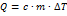 doświadczalnie wyznacza ciepło właściwe wody z użyciem czajnika elektrycznego lub grzałki o znanej mocy, termometru, cylindra miarowego lub wagiopisuje jakościowo zmiany stanów skupienia: topnienie, krzepnięcie, parowanie, skraplanie, sublimację, resublimacjęanalizuje zjawiska: topnienia i krzepnięcia, sublimacji i resublimacji, wrzenia i skraplania jako procesy, w których dostarczanie energii w postaci ciepła nie powoduje zmiany temperatury wyznacza temperaturę: -topnienia wybranej substancji -wrzenia wybranej substancji, np. wody porównuje topnienie kryształów i ciał bezpostaciowychna schematycznym rysunku (wykresie) ilustruje zmiany temperatury w procesie topnienia dla ciał krystalicznych i bezpostaciowychdoświadczalnie demonstruje zjawiska wrzenia i skraplaniaprzeprowadza doświadczenia: -badanie, od czego zależy szybkość parowania, -obserwacja wrzenia,Na ocenę dobrąwyjaśnia wyniki doświadczenia modelowego (ilustracja zmiany zachowania się cząsteczek ciała stałego w wyniku wykonania nad nim pracy) wyjaśnia związek między energią kinetyczną cząsteczek i temperaturą  wyjaśnia przepływ ciepła w zjawisku przewodnictwa cieplnego oraz rolę izolacji cieplnejuzasadnia, odwołując się do wyników doświadczenia, że przyrost temperatury ciała jest wprost proporcjonalny do ilości pobranego przez ciało ciepła oraz, że ilość pobranego przez ciało ciepła do uzyskania danego przyrostu temperatury jest wprost proporcjonalna do masy ciaławyprowadza wzór potrzebny do wyznaczenia ciepła właściwego wody z użyciem czajnika elektrycznego lub grzałki o znanej mocywyjaśnia, co dzieje się z energią pobieraną (lub oddawaną) przez mieszaninę substancji w stanie stałym i ciekłym (np. wody i lodu) podczas topnienia (lub krzepnięcia) w stałej temperaturzeprzeprowadza doświadczenie ilustrujące wykonanie pracy przez rozprężający się gaz, planuje i przeprowadza doświadczenie w celu wykazania, że do uzyskania jednakowego przyrostu temperatury różnych substancji o tej samej masie potrzebna jest inna ilość ciepłaNa ocenę bardzo dobrą:projektuje i przeprowadza doświadczenie w celu wyznaczenia ciepła właściwego dowolnego ciała;   opisuje zasadę działania wymiennika ciepła i chłodnicy •opisuje zależność szybkości przekazywania ciepła od różnicy temperatur stykających się ciałuzasadnia, dlaczego w cieczach i gazach przepływ energii odbywa się głównie przez konwekcjęKlasa 8VIII ElektrostatykaNa ocenę dopuszczającą:Uczeń:•wskazuje w otaczającej rzeczywistości przykłady elektryzowania ciał przez tarcie i dotyk• opisuje sposób elektryzowania ciał przez tarcie oraz własności ciał naelektryzowanych w ten sposób• wymienia rodzaje ładunków elektrycznych i odpowiednio je oznacza• rozróżnia ładunki jednoimienne i różnoimienne• posługuje się symbolem ładunku elektrycznego i jego jednostką w układzie SI•demonstruje wzajemne oddziaływanie ciał naelektryzowanych• rozróżnia przewodniki od izolatorów, podaje odpowiednie przykłady• bada elektryzowanie ciał przez dotyk za pomocą elektroskopuNa ocenę dostateczną:Uczeń•demonstruje zjawiska elektryzowania przez potarcie lub dotyk, opisuje przebieg tych doświadczeń• opisuje jakościowo oddziaływanie ładunków jednoimiennych i różnoimiennych• wskazuje przykłady wykorzystania przewodników i izolatorów w życiu codziennymNa ocenę dobrąUczeń• wskazuje sposoby sprawdzenia, czy ciało jest naelektryzowane i jak jest naładowane• posługuje się pojęciem ładunku elektrycznego jako wielokrotności ładunku elektronu (ładunku elementarnego)• wyjaśnia, jak powstają jony dodatnie i ujemne• bada doświadczalnie elektryzowanie ciał przez indukcję• opisuje elektryzowanie ciał przez indukcję,Na ocenę bardzo dobrą:Uczeń:• opisuje budowę i działanie elektroskopu• przeprowadza doświadczenie wykazujące, że przewodnik można naelektryzować• wskazuje w otaczającej rzeczywistości przykłady elektryzowania ciał przez indukcjęIX Prąd elektrycznyNa ocenę dopuszczającą:• posługuje się  pojęciem napięcia elektrycznego i jego jednostką w układzie SI• podaje warunki przepływu prądu elektrycznego w obwodzie elektrycznym• posługuje się pojęciem natężenia prądu elektrycznego i jego jednostką w układzie SI• wymienia przyrządy służące do pomiaru napięcia i natężenia prądu elektrycznego• rozróżnia sposoby łączenia elementów obwodu elektrycznego: szeregowy i równoległy•wymienia formy energii, na jakie zamieniana jest energia elektryczna we wskazanychurządzeniach, np. używanych w gospodarstwie domowym• posługuje się pojęciami pracy i mocy prądu elektrycznego• wskazuje niebezpieczeństwa związane z użytkowaniem domowej instalacji elektrycznejNa ocenę dostateczną:• opisuje przepływ prądu w przewodnikach jako ruch elektronów swobodnych, analizujekierunek przepływu elektronów• • buduje proste obwody elektryczne• podaje definicję natężenia prądu elektrycznego i jego  jednostkę• wyjaśnia, czym jest obwód elektryczny, wskazuje: źródło energii elektrycznej, przewody, odbiornik energii elektrycznej,gałąź i węzeł• rysuje schematy prostych obwodów elektrycznych (wymagana jest znajomośćsymboli elementów: ogniwa, żarówki, wyłącznika, woltomierza, amperomierza)• buduje według schematu proste obwody elektryczne• wyznacza opór elektryczny opornika lub żarówki za pomocą woltomierza  i amperomierza• formułuje prawo Ohma• posługuje się pojęciem oporu elektrycznego i jego jednostką w układzie SI • podaje przykłady urządzeń, w których energia elektryczna jest zamieniana na inne rodzaje energii; wymienia te formy energii • oblicza pracę i moc prądu elektrycznego • przelicza energię elektryczną podaną w kilowatogodzinach na dżule i odwrotnie• wyznacza moc żarówki (zasilanej z baterii) za pomocą woltomierza i amperomierza• rozwiązuje proste zadania obliczeniowe z wykorzystaniem wzorów na pracę i moc prądu elektrycznego• opisuje zasady bezpiecznego użytkowania domowej instalacji elektrycznej• wyjaśnia rolę bezpiecznika w domowej instalacji elektrycznej, Na ocenę dobrą:• planuje doświadczenie związane z budową prostego obwodu elektrycznego z pomiarem natężenia prądu i napięcia elektrycznego• rozwiązuje zadania rachunkowe, stosując do obliczeń związek między natężeniem prądu, wielkością ładunku elektrycznego i czasem; • mierzy natężenie i napięcie prądu elektrycznego,• wyjaśnia, od czego zależy opór elektryczny• posługuje się pojęciem oporu elektrycznego jako własnością przewodnika•stosuje do obliczeń związek między napięciem a natężeniem prądu i oporem, posługuje się jednostką oporu• wymienia rodzaje oporników• przedstawia sposoby wytwarzania energii elektrycznej i ich znaczenie dla ochrony środowiska przyrodniczego• opisuje zamianę energii elektrycznej na energię (pracę) mechaniczną• planuje doświadczenie związane z wyznaczaniem mocy żarówki (zasilanej z baterii) za pomocą woltomierza i amperomierza• posługując się pojęciami natężenia i pracy prądu elektrycznego, wyjaśnia, kiedy między dwoma punktami obwodu elektrycznego panuje napięcie 1 VNa ocenę bardzo dobrą:rozwiązuje złożone zadania rachunkowe z wykorzystaniem wzoru na natężenie prąduelektrycznego• posługuje się pojęciem potencjału elektrycznego jako ilorazu energii potencjalnej ładunku i wartości tego ładunku• wyznacza opór przewodnika przez pomiary napięcia na jego końcach oraz natężenia prądu przez niego płynącego• rozróżnia sposoby łączenia elementów obwodu elektrycznego: szeregowy i równoległy. X MagnetyzmNa ocenę dopuszczającą:• nazywa bieguny magnesów stałych • opisuje oddziaływania między biegunami magnetycznymi magnesów• opisuje zachowanie igły magnetycznej w obecności magnesu• opisuje działanie przewodnika z prądem na igłę magnetyczną• wskazuje w otaczającej rzeczywistości przykłady wykorzystania elektromagnesu• wskazuje oddziaływanie magnetyczne jako podstawę działania silników elektrycznychNa ocenę dostatecznądemonstruje oddziaływanie biegunów magnetycznych• opisuje zasadę działania kompasu• opisuje oddziaływanie magnesów na żelazo, podaje przykłady wykorzystania tegooddziaływania• demonstruje działanie prądu płynącego w przewodzie na igłę magnetyczną • opisuje działanie elektromagnesu i rolę rdzenia w elektromagnesie• demonstruje działanie elektromagnesu i rolę rdzenia w elektromagnesieNa ocenę  dobrą• planuje doświadczenie związane z badaniem oddziaływania między biegunami magnetycznymi magnesów sztabkowych• planuje doświadczenie związane z badaniem działania prądu płynącego w przewodzie naigłę magnetyczną• określa biegunowość magnetyczną przewodnika kołowego, przez który płynieprąd elektryczny• planuje doświadczenie związane z demonstracją działania elektromagnesuNa ocenę bardzo dobrą:•wyjaśnia, na czym polega magnesowanie ferromagnetyka, •posługując się pojęciem domen magnetycznych• posługuje się pojęciem siły magnetycznej (elektrodynamicznej), XI Ruch drgający i fale Na ocenę dopuszczającą:wskazuje w otaczającej rzeczywistości przykłady ruchu drgającegostosuje do obliczeń związek okresu z częstotliwością drgańwyodrębnia ruch falowy (fale mechaniczne) z kontekstu, wskazuje czynniki istotne i nieistotne dla wyniku doświadczeniademonstruje wytwarzanie fal na sznurze i na powierzchni wodywyodrębnia fale dźwiękowe z kontekstu, wskazuje czynniki istotne i nieistotne dla wyniku doświadczeniarozpoznaje zależność rosnącą i malejącą na podstawie wykresu x(t) dla drgającego ciała i wykresów różnych fal dźwiękowych, wskazuje wielkość maksymalną i minimalnąnazywa rodzaje fal elektromagnetycznychNa ocenę dostateczną:wyodrębnia ruch drgający z kontekstu, wskazuje czynniki istotne i nieistotne dla wyniku doświadczenia wyznacza okres i częstotliwość drgań ciężarka zawieszonego na sprężynie oraz okres i częstotliwość drgań wahadła matematycznego, mierzy: czas i długość, posługuje się pojęciami: amplituda drgań, okres, częstotliwość do opisu drgań, wskazuje położenie równowagi drgającego ciaławskazuje położenie równowagi oraz odczytuje amplitudę i okres z wykresu x(t) dla drgającego ciała opisuje mechanizm przekazywania drgań z jednego punktu ośrodka do drugiego w przypadku fal na napiętej linieplanuje doświadczenie związane z badaniem ruchu falowegoposługuje się pojęciami: amplituda, okres i częstotliwość, prędkość i długość fali do opisu fal harmonicznych (mechanicznych)stosuje do obliczeń związki między okresem, częstotliwością, prędkością i długością fali, przedstawia rolę fal dźwiękowych w przyrodzieposługuje się pojęciami: amplituda, okres i częstotliwość, prędkość i długość fali do opisu fal dźwiękowych wytwarza dźwięk o większej i mniejszej częstotliwości niż częstotliwość danego dźwięku za pomocą dowolnego drgającego przedmiotu lub instrumentu muzycznegoposługuje się pojęciami: wysokość i głośność dźwięku, podaje wielkości fizyczne, od których zależą wysokość i głośność dźwiękuwykazuje na przykładach, że w życiu człowieka dźwięki spełniają różne role i mają różnoraki charakterrozróżnia dźwięki, infradźwięki i ultradźwięki, posługuje się pojęciami infradźwięki i ultradźwięki, wskazuje zagrożenia ze strony infradźwięków oraz przykłady wykorzystania ultradźwiękówporównuje (wymienia cechy wspólne i różnice) mechanizmy rozchodzenia się fal mechanicznych i elektromagnetycznychpodaje i opisuje przykłady zastosowania fal elektromagnetycznych (np. w telekomunikacji)Na ocenę dobrą:planuje doświadczenie związane z badaniem ruchu drgającego, w szczególności z wyznaczaniem okresu i częstotliwości drgań ciężarka zawieszonego na sprężynie oraz okresu i częstotliwości drgań wahadła matematycznegoopisuje ruch ciężarka na sprężynie i ruch wahadła matematycznegoanalizuje przemiany energii w ruchu ciężarka na sprężynie i w ruchu wahadła matematycznegowyszukuje i selekcjonuje informacje dotyczące fal mechanicznych, np. skutków działania fal na morzu lub oceanieopisuje mechanizm przekazywania drgań z jednego punktu ośrodka do drugiego w przypadku fal dźwiękowych w powietrzuplanuje doświadczenie związane z badaniem cech fal dźwiękowych, w szczególności z badaniem zależności wysokości i głośności dźwięku od częstotliwości i amplitudy drgań źródła tego dźwiękuprzedstawia skutki oddziaływania hałasu i drgań na organizm człowieka oraz sposoby ich łagodzenia opisuje zjawisko powstawania fal elektromagnetycznychposługuje się informacjami pochodzącymi z analizy przeczytanych tekstów (w tym popularnonaukowych), m.in. dotyczących dźwięków, infradźwięków i ultradźwięków oraz wykorzystywania fal elektromagnetycznych w różnych dziedzinach życia, a także zagrożeń dla człowieka stwarzanych przez niektóre fale elektromagnetyczneNa ocenę bardzo dobrą:opisuje występowanie w przyrodzie infradźwięków i ultradźwięków oraz ich zastosowanieopisuje mechanizm przekazywania drgań w przypadku fali na napiętej linie i fal dźwiękowych w powietrzuopisuje jakościowo związek między wysokością dźwięku częstotliwością fali oraz związek między natężeniem dźwięku a energią fali i amplitudą faliobserwuje oscylogramy dźwięków z wykorzystaniem różnych technikanalizuje wykresy różnych fal dźwiękowych wytworzone za pomocą oscyloskopuXII OptykaNa ocenę dopuszczającą:wymienia i klasyfikuje źródła światła, podaje przykłady odczytuje dane z tabeli (prędkość światła w danym ośrodku)wskazuje w otaczającej rzeczywistości przykłady prostoliniowego rozchodzenia się światłaopisuje zjawisko rozproszenia światła przy odbiciu od powierzchni chropowatejwymienia i rozróżnia rodzaje zwierciadeł, wskazuje w otoczeniu przykłady różnych rodzajów zwierciadełbada doświadczalnie skupianie równoległej wiązki światła za pomocą zwierciadła kulistego wklęsłegodemonstruje zjawisko załamania światła • opisuje (jakościowo) zjawisko załamania światła na granicy dwóch ośrodków różniących się prędkością rozchodzenia się światła ,• wymienia i rozróżnia rodzaje soczewekNa ocenę dostateczną:porównuje (wymienia cechy wspólne i różnice) mechanizmy rozchodzenia się fal mechanicznych i elektromagnetycznych podaje przybliżoną wartość prędkości światła w próżni, wskazuje prędkość światła jako maksymalną prędkość przepływu informacjiilustruje prostoliniowe rozchodzenie się światła w ośrodku jednorodnymopisuje właściwości światła, posługuje się pojęciami: promień optyczny, ośrodek optyczny, ośrodek optycznie jednorodnystosuje do obliczeń związek między długością i częstotliwością fali: formułuje prawo odbicia, posługując się pojęciami: kąt padania, kąt odbiciaopisuje zjawiska: odbicia i rozproszenia światła, podaje przykłady ich występowania i wykorzystaniawyjaśnia powstawanie obrazu pozornego w zwierciadle płaskim, wykorzystując prawo odbiciarysuje konstrukcyjnie obrazy wytworzone przez zwierciadła wklęsłeokreśla cechy obrazów wytworzone przez zwierciadła wklęsłe, posługuje się pojęciem powiększenia obrazu, rozróżnia obrazy rzeczywiste i pozorne oraz odwrócone i prosterozwiązuje zadania rachunkowe z zastosowaniem wzoru na powiększenie obrazu,wskazuje w otaczającej rzeczywistości przykłady załamania światła, wyodrębnia zjawisko załamania światła z kontekstu, wskazuje czynniki istotne i nieistotne dla wyniku doświadczeniademonstruje i opisuje zjawisko rozszczepienia światła za pomocą pryzmatuopisuje światło białe jako mieszaninę barw, a światło lasera – jako światło jednobarwneopisuje bieg promieni przechodzących przez soczewkę skupiającą (biegnących równolegle do osi optycznej), posługując się pojęciami ogniska, ogniskowej i zdolności skupiającej soczewkiwytwarza za pomocą soczewki skupiającej ostry obraz przedmiotu na ekranie, dobierając doświadczalnie położenie soczewki i przedmiotuopisuje powstawanie obrazów w oku ludzkim, wyjaśnia pojęcia krótkowzroczności i dalekowzroczności oraz opisuje rolę soczewek w ich korygowaniuNa ocenę dobrą:potrafi na przykładzie wyjaśnić, jak powstaje cień, a jak półcień,planuje doświadczenie związane z badaniem rozchodzenia się światła opisuje skupianie promieni w zwierciadle kulistym wklęsłym, posługując się pojęciami ogniska i ogniskowej oraz wzorem opisującym zależność  między ogniskową a promieniem krzywizny zwierciadła kulistegoplanuje i demonstruje doświadczenie związane z badaniem biegu promieni przechodzących przez soczewkę skupiającą i wyznaczaniem jej ogniskowejplanuje doświadczenie związane z wytwarzaniem za pomocą soczewki skupiającej ostrego obrazu przedmiotu na ekranierysuje konstrukcyjnie obrazy wytworzone przez soczewki, rozróżnia obrazy rzeczywiste, pozorne, proste, odwrócone, powiększone, pomniejszoneNa ocenę bardzo dobrą:wyjaśnia powstawanie obszarów cienia i półcienia za pomocą prostoliniowego rozchodzenia się światła w ośrodku jednorodnymumie pokazać różne obrazy powstające dzięki zwierciadłu wklęsłemu,potrafi wyjaśnić, jak się zmienia obraz otrzymywany za pomocą zwierciadła kulistego wklęsłego w miarę odsuwania przedmiotu od zwierciadła,zna konstrukcję obrazów otrzymywanych za pomocą soczewki o znanej ogniskowej,rozróżnia obrazy rzeczywiste, pozorne, proste, odwrócone, powiększone i pomniejszone,potrafi wskazać podobieństwa i różnice w działaniu oka i aparatu fotograficznego,wymienia i opisuje różne przyrządy optyczne (mikroskop, lupa, luneta itd.)wskazuje przykłady wykorzystania zwierciadeł w różnych dziedzinach życiaOcenę celującą otrzymuje uczeń, który: Spełnia powyższe wymagania dla danej klasy na ocenę bardzo dobrą orazStosuje znane wiadomości i  umiejętności w sytuacjach trudnych, nietypowych, złożonych.• wykorzystuje na lekcjach fizyki wiadomości z innych przedmiotów, z telewizji i Internetu, • samodzielnie przygotowuje i przeprowadza na lekcji wybrane doświadczenia, • samodzielnie rozwiązuje zadania dodatkowe podawane przez nauczyciela.